Chapter 15 – The Civil WarSection 2 – War in the EastDirections: Read pages 478-483 in the Holt (RED) book. Answer the questions below in complete sentences.List the early battles in the East and the outcome of each battle.___________________________________________________________________________________________________________________________________________________________________________________________________________________________________________________________________________________________________________________________________________________Why do you think the Union lost the First Battle of Bull Run?___________________________________________________________________________________________________________________________________________________________________________________________________________________________________________________________________________________________________________________________________________________What costly mistake did the Confederacy make before the Battle of Antietam?___________________________________________________________________________________________________________________________________________________________________________________________________________________________________________________________________________________________________________________________________________________What was the outcome of the Battle of Antietam, and what effect did it have on both the North and the South?___________________________________________________________________________________________________________________________________________________________________________________________________________________________________________________________________________________________________________________________________________________Why do you think General George B. McClellan did not finish off General Robert E. Lee’s troops when he had the chance?___________________________________________________________________________________________________________________________________________________________________________________________________________________________________________________________________________________________________________________________________________________What was the Union’s strategy in the war at sea?___________________________________________________________________________________________________________________________________________________________________________________________________________________________________________________________________________________________________________________________________________________Why were ironclads more successful than older, wooden ships?___________________________________________________________________________________________________________________________________________________________________________________________________________________________________________________________________________________________________________________________________________________Analyzing Use the interactive graphic organizer to identify the major battles that took place at the beginning of the war and to explain why each was significant.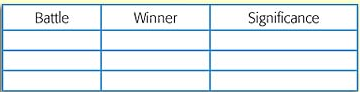 